Sermon Notes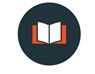 “(Re)created for the World”Ephesians 2:1–10 1 As for you, you were dead in your transgressions and sins, 2 in which you used to live when you followed the ways of this world and of the ruler of the kingdom of the air, the spirit who is now at work in those who are disobedient. “dead” = nekros = unable, powerless, dead, ineffectiveOutside of Christ, we are _____________________ to live the life that is truly life (see 1 Timothy 6:19) and are under the power and penalty of sin.“live” = peripateo = a person’s ____________or way of life (i.e. lifestyle)“ways of this world” Ways = aion = ageWorld = kosmos Together = ways of living that either leave God out of the picture or are openly hostile to Him.“Ruler of the air” = Satan	“spirit” = pneumatos = spirit or ______________3 All of us also lived among them at one time, gratifying the cravings of our flesh and following its desires and thoughts. Like the rest, we were by nature deserving of wrath. “flesh” = sarx = ______________ impulses that are directed towards ___________________ interests.“Wrath” = orges = God’s _____________, ______________, ______________ anger4 But because of his great love for us, God, who is rich in mercy, 5 made us alive with Christ even when we were dead in transgressions—it is by grace you have been saved. Deuteronomy 7:7–8 
7 The Lord did not set his affection on you and choose you because you were more numerous than other peoples, for you were the fewest of all peoples. 8 But it was because the Lord loved you…6 And God raised us up with Christ and seated us with him in the heavenly realms in Christ Jesus, 7 in order that in the coming ages he might show the incomparable riches of his grace, expressed in his kindness to us in Christ Jesus. 8 For it is by grace you have been saved, through faith—and this is not from yourselves, it is the gift of God—9 not by works, so that no one can boast. 10 For we are God’s handiwork, created in Christ Jesus to do good works, which God prepared in advance for us to do. We are saved for _____________ works, not _______________ works!Questions for Discussion:Mark Twain defined education as "that which remains after you've forgotten all you've been taught." What “one thing” remains with you from the sermon?What fresh, I-never-thought-of-that-before insight did you learn from the sermon?What did you hear that encouraged or reassured you?What did you hear that challenged or convicted you?As you listened, what relationships, life experiences, or circumstances came to mind? Why?Who in your sphere of influence could benefit from the content of this message? Why? When and how can you share with this person the helpful information that you've learned?